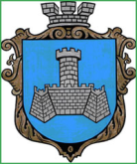 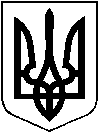 УКРАЇНАВІННИЦЬКОЇ ОБЛАСТІМІСТО ХМІЛЬНИКРОЗПОРЯДЖЕННЯМІСЬКОГО ГОЛОВИвід “11” червня 2021 р.                                                                                         №284-рПро відзначення на місцевому рівні працівників текстильної і легкої промисловостіВраховуючи лист профспілкового комітету ПрАТ «Хмільницька швейна фабрика «Лілея» від 09.06.2021 року №2477/01-24, на виконання п. 3 розділу 6 Міської програми розвитку культури та духовного відродження Хмільницької міської ТГ на 2019-2021 роки, затвердженої рішенням 53 сесії міської ради 7 скликання від 19.10.2018 року № 1695 (зі змінами), відповідно до рішення 53 сесії міської ради 7 скликання від 19.10.2018 року № 1696 «Про Порядки використання коштів міського бюджету, передбачених на фінансування Міської програми розвитку культури та духовного відродження Хмільницької міської ТГ на 2019-2021 роки» (зі змінами), керуючись ст.ст. 42, 59 Закону України «Про місцеве самоврядування в Україні»:Нагородити подяками міського голови з нагоди Дня працівника текстильної і легкої промисловості наступних осіб:- Романко Галину Богданівну - заступника директора з виробництваПрАТ «Хмільницька швейна фабрика «Лілея»;- Титулу Раїсу Василівну – пресувальника підготовчо-                     розкрійного цеху ПрАТ «Хмільницька швейна фабрика «Лілея»;- Ленчицьку Наталію Миколаївну - швачку бригади №2 ПрАТ «Хмільницька швейна фабрика «Лілея»;- Вчерашнюк Тетяну Анатоліївну – швачку бригади №3 ПрАТ «Хмільницька швейна фабрика «Лілея»;- Околодько Наталію Іванівну –швачку бригади №5 ПрАТ «Хмільницька швейна фабрика «Лілея»;- Овчарук Наталію Миколаївну – прасувальника бригади №6 ПрАТ «Хмільницька швейна фабрика «Лілея»;- Білан Наталію Миколаївну – швачку бригади №7 ПрАТ «Хмільницька швейна фабрика «Лілея»;- Стеблину Анжелу Миколаївну – майстра бригади №4 ПрАТ «Хмільницька швейна фабрика «Лілея»;- Струтинську Наталію Миколаївну - бухгалтера ПрАТ «Хмільницька швейна фабрика «Лілея»;- Грогуль Мальвіну Іванівну – контролера якості ПрАТ «Хмільницька швейна фабрика «Лілея»;- Слободянюк Валентину Петрівну – завідуючу їдальні ПрАТ «Хмільницька швейна фабрика «Лілея»;- Завальну Марію Іванівну – декларанта ПрАТ «Хмільницька швейна фабрика «Лілея».2. Затвердити кошторис витрат (додається).3. Контроль за виконанням цього розпорядження покласти на керуючого справами виконавчого комітету міської ради Маташа С.П.Міський голова                                                                         М.В. ЮрчишинС. МаташС. РедчикЮ. ПідвальнюкС. ЄрошенкоО. ТендерисН. БуликоваДодатокдо розпорядження міського головивід «11» червня 2021 р. №284-рКОШТОРИС ВИТРАТМіський голова                                                                         М.В. Юрчишин№з/пНазва видатків КФКВКЕКВКількість(штук) Ціна (грн.)Сума/грн1.Придбання рамок02018022101221,90262,8 грн.2.Придбання троянд 02018022101250600,00 грн.--ВСЬОГО:--------------------862,8 грн.